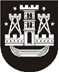 KLAIPĖDOS MIESTO SAVIVALDYBĖS TARYBASPRENDIMASDĖL KLAIPĖDOS MIESTO SAVIVALDYBĖS TARYBOS 2016 M. rugsėjo 22 D. SPRENDIMO nR.t2-241 „dĖL pritarimo klaipėdos rajono savivaldybės teritOrijoje gyvenančių vaikų, ugdomų klaipėdos miesto savivaldybės švietimo įstaigose pagal ikimokyklinio ir priešmokyklinio ugdymo programas, ūkio išlaidų kompensavimo sutarčiai bei ūkio lėšų kainos nustatymo už vaiko lankytą dieną“ PAKEITIMO2022 m. gegužės 26 d. Nr. T2-128KlaipėdaVadovaudamasi Lietuvos Respublikos vietos savivaldos įstatymo 18 straipsnio 1 dalimi, Klaipėdos miesto savivaldybės taryba nusprendžia:1. Pakeisti Klaipėdos miesto savivaldybės tarybos 2016 m. rugsėjo 22 d. sprendimą Nr. T2-241 „Dėl pritarimo Klaipėdos rajono savivaldybės teritorijoje gyvenančių vaikų, ugdomų Klaipėdos miesto savivaldybės švietimo įstaigose pagal ikimokyklinio ir priešmokyklinio ugdymo programas, ūkio išlaidų kompensavimo sutarčiai bei ūkio lėšų kainos už vaiko lankytą dieną nustatymo“:1.1. pakeisti 3 punktą ir jį išdėstyti taip:„3. Nustatyti Klaipėdos miesto savivaldybės švietimo įstaigose vienos dienos atlygintiną ūkio lėšų kainą vaikui – 10,50 euro.“;1.2. pakeisti 4 punktą ir jį išdėstyti taip:„4. Nustatyti Klaipėdos miesto savivaldybės švietimo įstaigose su specialiosiomis ugdymo grupėmis vienos dienos atlygintiną ūkio lėšų kainą vaikui – 21,30 euro.“2. Nustatyti, kad šis sprendimas įsigalioja 2022 m. rugsėjo 1 d.3. Skelbti šį sprendimą Klaipėdos miesto savivaldybės interneto svetainėje.Savivaldybės merasVytautas Grubliauskas